Если ребёнок отказываетсяРебёнок может отказываться под разными предлогами, но причина нежелания, как правило, всего одна: слишком большой объём новой информации, которую необходимо запомнить. Мозг маленького человека попросту пытается защититься от информационной перегрузки. Если  ваше чадо сопротивляется, надо успокоить ребёнка (усыпить его бдительность). «Хорошо, - соглашаемся мы, - учить стихотворение мы не будем. Давай я просто буду рассказывать, а ты за мной повторяй».  Обязательное условие – рассказывать нужно только по одной строчке стихотворения. В таком случае ребёнку будет легко за вами повторять, и он не будет чувствовать информационного стресса.У меня не получится!Если ребёнок так говорит, значит, у него в прошлом был отрицательный опыт – ему не давалось  какое-нибудь стихотворение, а взрослые не подбадривали и не хвалили ребёнка за его усердие, а критиковали, тем самым внушив мысль о неуспехе. Занимаясь с ребёнком любым делом, нужно помнить о формировании у него положительной самооценки и веры в собственные силы. Очень важно во время занятий быть терпеливым, тактичным и обязательно давать положительное подкрепление усилиям малыша. Все дети совершенно разные.Этот фактор не обошел и стихи.Кто-то обожает их учить, а для кого-то это настоящая пытка. Безусловно, метод запоминания индивидуален для каждого ребёнка. Предлагаем Вам несколько приёмов, среди которых Вы сможете найти оптимальный вариант для вашего малыша.муниципальное дошкольное образовательное учреждение«Детский сад №1»Как выучить с ребёнкомстихотворение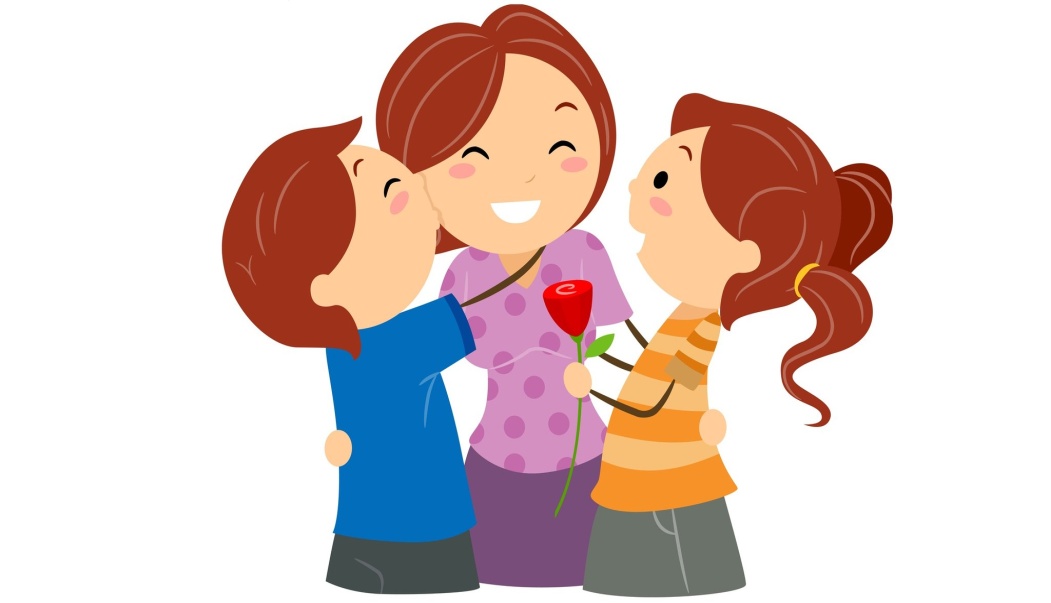 Подготовил: учитель – логопедОмельченко Инна СергеевнаОчень трудно учить стихотворение, когда не понимаешь смысла некоторых слов (да и произносишь их с трудом), следовательно, тяжело представить, что там в тексте происходит. Прежде чем начать заучивать стихотворение, объясните ребёнку смысл новых слов и выражений и убедитесь в том, что он всё понял.ДвигаемсяЭтот приём используют, когда разучивают стихотворение с совсем маленькими детьми или если учат длинное произведение с ребёнком постарше. Вы читаете стихотворение 2 раза, обсуждаете значение новых слов и кратко его анализируете. Потом встаёте и начинаете придумывать, как изобразить смысл стихотворения мимикой, жестами, движениями. И каждый раз, когда вы декламируете стихотворение, сопровождайте его этими движениями. Когда ребёнок уже почти выучил стих, вы можете «подсказывать» ему только жестами. Детям так легче разучивать, потому что к процессу запоминания подключается ещё моторная и двигательная память. РисуемК каждому новому стихотворению рисуем новые иллюстрации. На начальном этапе каждое слово заменяем картинкой-символом, чтобы ребёнок мог «прочитать» все стихотворение с их помощью. Затем начинаем сворачивать эти схемы, заменяя целую строчку одной картинкой. На конечном этапе ребёнок самостоятельно рисует одну большую  иллюстрацию, глядя на которую он может воспроизвести все стихотворение.Стихотворение должно ребёнку понравитьсяБольшое значение имеет эмоциональный аспект – нравится ребёнку стихотворение или нет, хочется ли его выучить. Если у вас нет выбора – учить стих или нет, то постарайтесь найти у ребёнка положительный отклик на стихотворные строчки. Например:Какой стих весёлый, как он поднимает настроение;Какой стих добрый, с какой теплотой автор относится к героям;Как красиво автор описал природу! Мы прямо сразу и представили себе зимний лес, деревья в снегу и свежий запах мороза!Какие необычные слова подобрал автор!Учим понемногу	Даже если всё пошло хорошо, заучивать сразу весь текст не стоит, во избежание образования каши в голове. Здесь нужно действовать методом накопления. Подойдёт определённая схема: сначала учим одну строчку, потом добавляем вторую и оттачиваем эти две, не добавляя больше ничего. Затем переходим на третью строчку и так всё стихотворение. Если заучивать стих таким образом, то забыть его потом будет достаточно сложно.Результат	Если раннего детства практиковать с ребёнком заучивание стихотворений, то это очень благоприятно отразится на развитии его памяти, речи и на восприятии всего прекрасного в жизни.От родителей требуется лишь терпение и внимательность, для того чтобы не пропустить часто довольно тонкие моменты предпочтений или наоборот несогласий ребёнка.